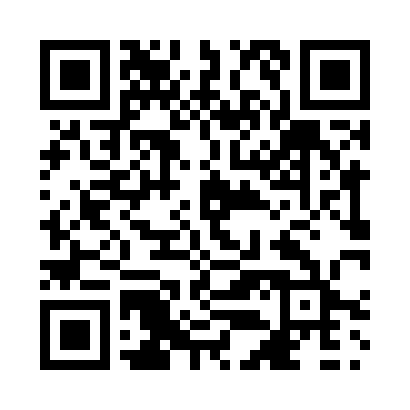 Prayer times for Bull Lake, New Brunswick, CanadaWed 1 May 2024 - Fri 31 May 2024High Latitude Method: Angle Based RulePrayer Calculation Method: Islamic Society of North AmericaAsar Calculation Method: HanafiPrayer times provided by https://www.salahtimes.comDateDayFajrSunriseDhuhrAsrMaghribIsha1Wed4:386:151:276:288:3910:162Thu4:366:141:266:298:4010:183Fri4:346:121:266:308:4110:204Sat4:326:111:266:308:4210:225Sun4:306:091:266:318:4410:246Mon4:286:081:266:328:4510:267Tue4:266:071:266:338:4610:278Wed4:246:051:266:348:4710:299Thu4:226:041:266:348:4910:3110Fri4:206:031:266:358:5010:3311Sat4:186:011:266:368:5110:3512Sun4:166:001:266:368:5210:3713Mon4:145:591:266:378:5410:3914Tue4:125:581:266:388:5510:4115Wed4:105:561:266:398:5610:4216Thu4:095:551:266:398:5710:4417Fri4:075:541:266:408:5810:4618Sat4:055:531:266:419:0010:4819Sun4:035:521:266:419:0110:5020Mon4:025:511:266:429:0210:5121Tue4:005:501:266:439:0310:5322Wed3:585:491:266:439:0410:5523Thu3:575:481:266:449:0510:5724Fri3:555:471:266:459:0610:5825Sat3:545:461:276:459:0711:0026Sun3:525:461:276:469:0811:0227Mon3:515:451:276:469:0911:0328Tue3:505:441:276:479:1011:0529Wed3:485:431:276:489:1111:0730Thu3:475:431:276:489:1211:0831Fri3:465:421:276:499:1311:10